   Гуманитарный проект учреждения «Круглянский районный центр социального обслуживания населения»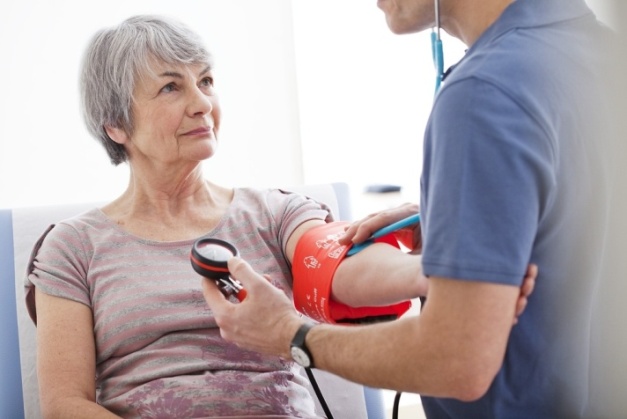 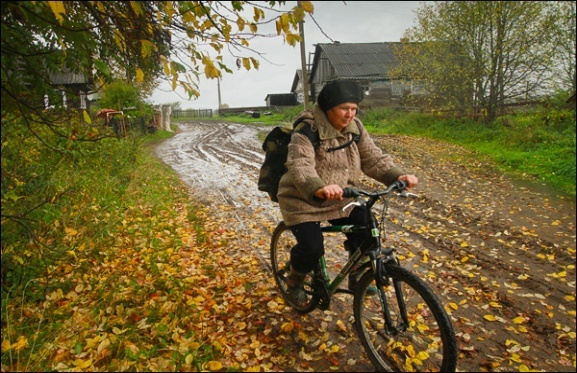 1.Наименование проекта«Ориентир – здоровье»2.Наименование организацииУчреждение «Круглянский районный центр социального обслуживания населения»3.Адрес организацииМогилевская область, г.Круглое, ул.Пролетарская, д.30+375223470525, факс: +375223472033e-mail: soc@krugloe-centr.by4.Информация об организацииЦелью деятельности организации является осуществление на территории Круглянского района организационной, методической и практической деятельности по социальному обслуживанию граждан, находящихся в трудной жизненной ситуации.Организация создана в 2000 году.Ресурсы организации – собственные средства (внебюджетные).Организация сотрудничает с Белорусским обществом инвалидов, Белорусским товариществом инвалидов по зрению, Круглянским районным Советом ветеранов, Круглянской районной организацией Белорусского Общества Красного Креста, индивидуальными предпринимателями.Опыта в проектной деятельности нет.5.Руководитель организацииТаисия Борисовна Трипутина, директор учреждения «Круглянский районный центр социального обслуживания населения», +3752234705256.Менеджер проектаНаталья Аркадьевна Янушкевич, заведующий отделением первичного приёма, анализа, информирования и прогнозирования учреждения «Круглянский районный центр социального обслуживания населения», +3752234720297.Прежняя помощь, полученная от других иностранных источниковПомощь не предоставлялась8.Требуемая сумма33893,00 долларов США9.Софинансирование3821,25 долларов США10.Срок проекта12 месяцев11.Цель проектаУлучшение качества жизни ветеранов Великой Отечественной войны, пожилых граждан, улучшение качества оказания социальных услуг гражданам, нуждающимся в социальной помощи; улучшение их самочувствия и состояния здоровья посредством обучения социальных работников, сиделок методам профилактики неинфекционных заболеваний, оказания первой медицинской помощи и повышения их мобильности с целью увеличения количества граждан, нуждающихся в социальной помощи.12.Задачи проектаЗадача №1.Обучить  социальных работников и сиделок методам профилактики неинфекционных заболеваний, оказанию первой медицинской помощи.Задача №2. Организовать деятельность социальных работников и сиделок по профилактике неинфекционных заболеваний ветеранов Великой Отечественной войны, пожилых граждан, проживающих в сельской местности, через организацию «Школы здоровья».Задача №3. Повысить мобильность социальных работников и увеличить количество граждан, нуждающихся в социальной помощи, посредством приобретения велосипедов и электровелосипедов.Задача №4. Организовать контроль за состоянием здоровья обслуживаемых граждан путём обучения их навыкам самоконтроля общего состояния здоровья с использованием тонометров и глюкометров.Задача №5. Повысить оперативность и доступность оказания экстренной и первой медицинской помощи посредством обеспечения социальных работников сумками-аптечками,         а  ветеранов Великой Отечественной войны   SOS-кнопкой «Линия жизни 24» для экстренного вызова помощи.Задача №6. Обеспечить информационное сопровождение проекта посредством размещения информации на сайтах учреждения здравоохранения «Круглянская центральная районная больница», учреждения «Круглянский районный центр социального обслуживания населения», Круглянского районного исполнительного комитета, в СМИ», распространения буклетов, информационных листовок. 13.Описание проектаЦелевая группа проекта:220 человек из числа ветеранов Великой Отечественной войны, пожилых граждан;60 человек из числа социальных работников, сиделкок.Краткое описание мероприятий в рамках проекта:На сегодняшний день численность пенсионеров в Круглянском районе составляет около 30% населения. Практически 95% граждан пожилого возраста старше 70 лет состоят на медицинском учёте по заболеваниям – артериальная гипертензия, стенокардия, сахарный диабет, инфаркт миокарда, инсульт. Важнейшим шагом по предотвращению инвалидности и летального исхода от вышеуказанных заболеваний является профилактика неинфекционных заболеваний среди населения.По данным УЗ «Круглянская центральная районная больница» на территории Круглянского района в 2020 г возросло количество сердечно – сосудистых заболеваний и сахарного диабета.Здесь проживают 3986 граждан пенсионного возраста. Им оказывают медицинскую помощь врачи амбулаторий и фельдшеры фельдшерско-акушерских пунктов (далее -  ФАП). Нагрузка на медицинский персонал с каждым годом возрастает. Основными источниками помощи и информации для пожилых граждан являются, помимо работников ФАПа, социальные работники, родственники и соседи.Часто пенсионеры обращаются к социальным работникам с просьбами измерить давление, так как у большинства из них не имеется тонометров или они не умеют ими пользоваться. Ожидаемые результаты:В рамках реализации проекта при помощи специалистов районной больницы будет организовано обучение социальных работников и сиделок методам профилактики неинфекционных заболеваний. Ветераны Великой Отечественной войны и граждане пожилого возраста будут обеспечены приборами измерения артериального давления и глюкометрами, а социальные работники и сиделки смогут вовремя заметить обострение заболевания. Будут разработаны брошюры и буклеты по профилактике неинфекционных заболеваний и распространены среди целевых групп.Будет организована «Школа здоровья», в рамках которой пройдут обучающие семинары и круглые столы для социальных работников и сиделок.Будут приобретены велосипеды и электровелосипеды,  для повышения мобильности социальных работников и сиделок и увеличения охвата граждан, нуждающихся в помощи, сумки-аптечки для оказания помощи в экстренной ситуации.Ветераны Великой Отечественной войны будут оснащены SOS-кнопкой «Линия жизни 24» для экстренного вызова помощи.Таким образом, все вышеуказанные мероприятия будут содействовать:- повышению качества жизни ветеранов Великой Отечественной войны и пожилых граждан, - улучшению качества и доступности оказания социальных услуг, - обеспечению контроля за самочувствием и состоянием здоровья пожилых граждан.Информация о проведенных мероприятиях опубликуется  на сайтах учреждения здравоохранения «Круглянская центральная  районная больница»,  учреждения «Круглянский районный центр социального обслуживания населения», Круглянского районного исполнительного комитета, в СМИ.Ответственное лицо: Наталья Аркадьевна Янушкевич, заведующий отделением первичного приёма, анализа, информирования и прогнозирования учреждения «Круглянский районный центр социального обслуживания населения».14.Обоснование социальной значимости проектаОбеспечение ветеранов Великой Отечественной войны и пожилых граждан медицинскими аппаратами (тонометрами и глюкометрами) и обучение их использованию позволит снизить вероятность  обострения неинфекционных заболеваний, мотивировать людей пожилого возраста поддерживать здоровый образ жизни, сохранять и укреплять их здоровье.Приобретение велосипедов, электровелосипедов, сумок-аптечек для социальных работников и сиделок позволит повысить их мобильность и увеличить охват людей, нуждающихся в социальной помощи, оказать первую медицинскую помощь.Оснащение  SOS-кнопкой «Линия жизни 24» даст возможность ветеранам Великой Отечественной войны экстренного вызова помощи в случае необходимости.Реализация всех мероприятий будет направлена на повышение качества жизни ветеранов Великой Отечественной войны и пожилых граждан, улучшение их самочувствия и состояния здоровья.15.Деятельность после окончания проектаВ результате реализации проекта образуется определённое количество людей, обученных профилактике неинфекционных заболеваний и умеющих пользоваться тонометрами и глюкометрами, оказывать первую медицинскую помощь. В дальнейшем количество этих людей будет оставаться стабильным и даже увеличиваться в результате распространения знаний по профилактике неинфекционных заболеваний и передачи навыков пользования приборами. Знания, полученные социальными работниками и сиделками в процессе реализации проекта, позволят им пропагандировать профилактику неинфекционных заболеваний и здоровый образ жизни как среди пожилых граждан, так и у своего ближайшего окружения – в кругу семьи, соседей, сотрудников, что будет способствовать распространению основ здорового образа жизни и профилактики неинфекционных заболеваний среди населения. Также социальные работники будут использовать полученные знания и в дальнейшем в своей работе с пожилыми гражданами.Повысится доступность и улучшится качество оказываемых услуг посредством укрепления материально-технической базы учреждения «Круглянский районный центр социального обслуживания населения»Повысится доступность информации по профилактике неинфекционных заболеваний не только для целевой группы проекта, но и жителей Круглянского района посредством размещения информации на сайтах учреждения здравоохранения «Круглянская центральная районная больница», учреждения «Круглянский районный центр социального обслуживания населения», Круглянского районного исполнительного комитета, публикаций в СМИ.Повысится мобильность социальных работников и сиделок, оперативность оказания первой медицинской помощи, увеличится охват социальными услугами пожилых граждан, нуждающихся в социальной помощи.16.Бюджет проекта37714,25 долларов США